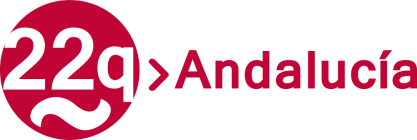 								En                   , a de            de 2019A/A Estimados/as señores/as o Excmo./a Sr./Sra. Alcalde/saEl Síndrome 22q11 es la pérdida o “delecion” de una fragmento del cromosoma 22 en la región 22q11. Su frecuencia se  estimada de 1 cada 4.000 recién nacidos,  Por este motivo, se le considera una enfermedad rara  o de baja prevalencia.  Este es precisamente el motivo del desconocimiento  social. Las manifestaciones clínicas son variables llegando a ser más de 180 las posibles anomalías. Las más frecuentes son: anomalías cardiacas congénitas, trastornos del sistema inmune, tendencia a la hipocalcemia, dificultades de específicas de aprendizajes, déficit auditivo, presentan particularidades en su desarrollo psicomotor, retraso en la adquisición y desarrollo del lenguaje  y otras manifestaciones clínicas relacionadas con la salud mental que se van conociendo y definiendo mejor en los últimos años.La Asociación Síndrome 22qAndaluza junto con la Asociación Síndrome 22q11 lucha día a día para desarrollar acciones que den una cobertura psicosocial integral a las personas afectadas y a sus familiares, marcándose como meta mejorar su calidad de vida, intentando cubrir todas sus necesidades e impulsando medidas dirigidas a fomentar la igualdad de oportunidades a fin de garantizar los derechos de todos ellos, contribuyendo así a la creación de una sociedad más justa y solidaria.Una de nuestras líneas estratégicas fundamentales pasa por impulsar acciones de sensibilización para dar a conocer el Síndrome 22q.11.2. La celebración del Día Internacional de Visibilización del 22q11 es el 22 de Mayo, (siendo el 22 de noviembre el Día Internacional de Concienciación del 22q11).  Por ello el pasado 22 de mayo de 2018, la Asociación Síndrome 22q andaluza se sumó  por primera vez a la iniciativa de iluminación de edificios y monumentos emblemáticos, llegando a iluminar de rojo más de 30 edificios en toda España. Este acto tiene un potente efecto mediático del que se han hecho eco los medios de comunicación, tal y como se ha podido comprobar en la conmemoración del Día Internacional de enfermedades o de colectivos en situación de desventaja y/o vulnerabilidad social como son el autismo (azul), la mujer (morado), LGTB (arcoíris), cáncer de mama (rosa), epilepsia (naranja), etc.Este año queremos animar a otros países a sumarse a esta iniciativa lanzada en 2018 por la Asociación Síndrome 22q11 y que “Luces por el 22q”/ “lighting the 22q” se convierta en una acción internacional.Por tanto, para ayudar a conseguir los objetivos antes descritos, la Asociación Síndrome 22q “Luces por el 22q” y hacer una solicitud formal para iluminar (NOMBRAR el/los MONUMENTO/os EMBLEMÁTICO/os DE LA LOCALIDAD QUE SE PROPONE)……………………………………………………………………………………………………………………………………………………………………………………………………………………………………………………………………………………………………………………………………………………………………………………………………………………………… de rojo, color que identifica la imagen corporativa de todas las Asociaciones y Fundaciones 22q de todo el mundo, la noche del miércoles 22 de mayo de 2019.Por favor, ayúdennos a concienciar, sensibilizar y hacer visible el Síndrome 22q11 aceptando y llevando a cabo esta solicitud de iluminar estos lugares significativo de………………………………………... De este modo estarán contribuyendo a que la ciudadanía comprenda la compleja situación en la que se halla este colectivo y apoye las justas reivindicaciones de las personas afectadas y sus familias.Si tienen alguna pregunta, pueden ponerse en contacto con nosotros/as en el 600204807 o en el mail info@22qandalucia.es, (más información sobre nuestra asociación en www.22qandalucia.es)Deseamos que valoren positivamente nuestra petición y quedamos a la espera de su respuesta,Reciban un cordial saludo,Rosario Coca (Y/O PERSONA QUE LO SOLICITA)Presidenta de la Asociación Síndrome 22qAndalucía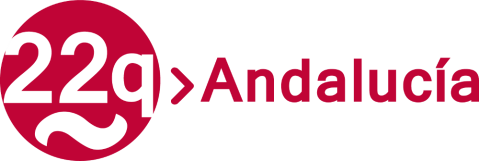 